Skriva fyrisøgnina avStava orðini fyri onkrumFyrisøgnNú er ringur standur, tí Sára er sjúk. Hon hevur havt krím í nakrar vikur. Ein drongur, sum eitur Petur, er eisini sjúkur. Nú heldur Karin, at Sára hevur fepur. Hon er farin í song. Í morgun fór eg út á bøin at henta nakrar smáar blómur, sum vuksu har. So fór eg oman at vitja Sáru. Hon skuldi fáa blómurnar. Men hon lá og svav. Hon var so bleik. Tá hon vaknar, man hon fara at frøast um blómurnar.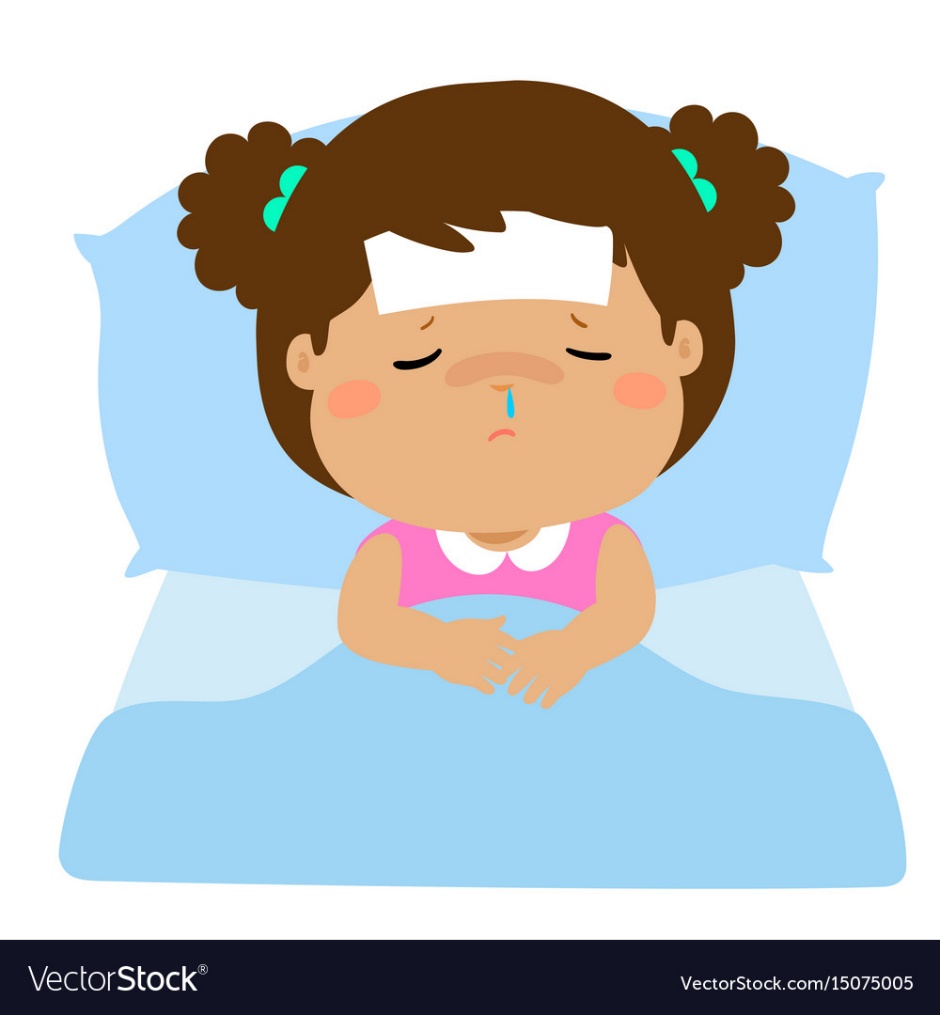 